PŘIHLÁŠKA  na  Táborský  triangl  /vyplněnou přihlášku odevzdejte třídnímu učiteli nebo zašlete na e-mail: msyrovatkova@zstaborska.cz/KATEGORIE JEDNOTLIVCIJméno a příjmení: .........................................................................Třída:..................        Hudební nástroj:.........................................Autor a název skladby:..........................................................................................Křížkem označte jednu z možností:Navštěvuji ZUŠ    Navštěvuji jiný hudební kroužek      Učím se sám  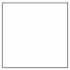    ........................................... zde odstřihněte ...........................................................PŘIHLÁŠKA  na  Táborský  triangl  /vyplněnou přihlášku odevzdejte třídnímu učiteli nebo zašlete na e-mail: msyrovatkova@zstaborska.cz/KATEGORIE SOUBORYNázev souboru: .........................................................................Autor a název skladby:..........................................................................................Jméno, příjmení a třída jednotlivých členů: